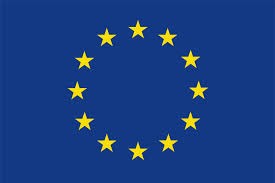 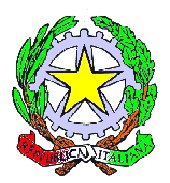 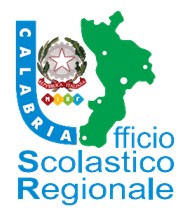 I S T I T U T O C O M P R E N S I V O BOVA MARINA CONDOFURIVia Montesanto, 26 - 89035 BOVA MARINA Tel. & fax 0965.761002 C. M.RCIC85200D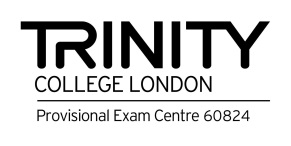 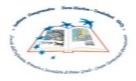 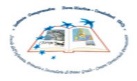 e-mail:rcic85200d@istruzione.it – pec: rcic85200d@pec.istruzione.it sito : www.icbovamarinacondofuri.gov.itAl Dirigente ScolasticoIstituto Comprensivo Bova Marina CondofuriIl /La sottoscritto/a 	- genitore dell’alunno/a 	________ nato/a a _______________Il_ 	frequentante la classe_ 	Sez. 		_ della Scuola Primaria/ Scuola Secondaria Primo Grado di 			CHIEDEChe il /la proprio/a figlio/a possa seguire il corso di lingua Inglese in orario extracurriculare, 30h da gennaio 2017 a maggio 2018, finalizzato agli esami di Certificazione Trinity GESE: Grade 1Grade 2Grade 3Grade 4 a seconda del livello di competenza posseduto in base alla valutazione del docente di classe.A tal fine, allega alla presente ricevuta di bonifico effettuato su conto corrente bancario UBI Banca EX CARIME IBAN: IT 21 F 03111 81440 000000001949 intestato all’Istituto Comprensivo Bova Marina Condofuri con la seguente causale: Corso Trinity GESE … + quota contributo per Alunno/a ________________________________Le Tariffe sono le seguenti:Con la presente, i Genitori dell’alunno si impegnano a far frequentare il proprio /a figlio/a, con assiduità, le lezioni programmate consapevoli del fatto che l’esito dell’esame non dipende solo dall’impegno, dall’interesse e dalla motivazione dell’alunno /adata, 	Il Genitore_ 	LE DOMANDE DEVONO PERVENIRE ENTRO IL 10/01/2018Riservato all’Ufficio Prot.n………………del…………………ESAMEgradeCEFRTARIFFE PREFERENZIALI2017CONTRIBUTO FAMIGLIETOTALE DA VERSAREGESE 1Pre A1€37,00€ 30,0067,00GESE 2A1€45,00€ 30,0075,00GESE 3A2.1€53,00€ 30,0083,00GESE 4A2.2€67,00€ 30,0097,00